V. Procedura organizacji zajęć 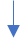 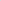 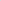 